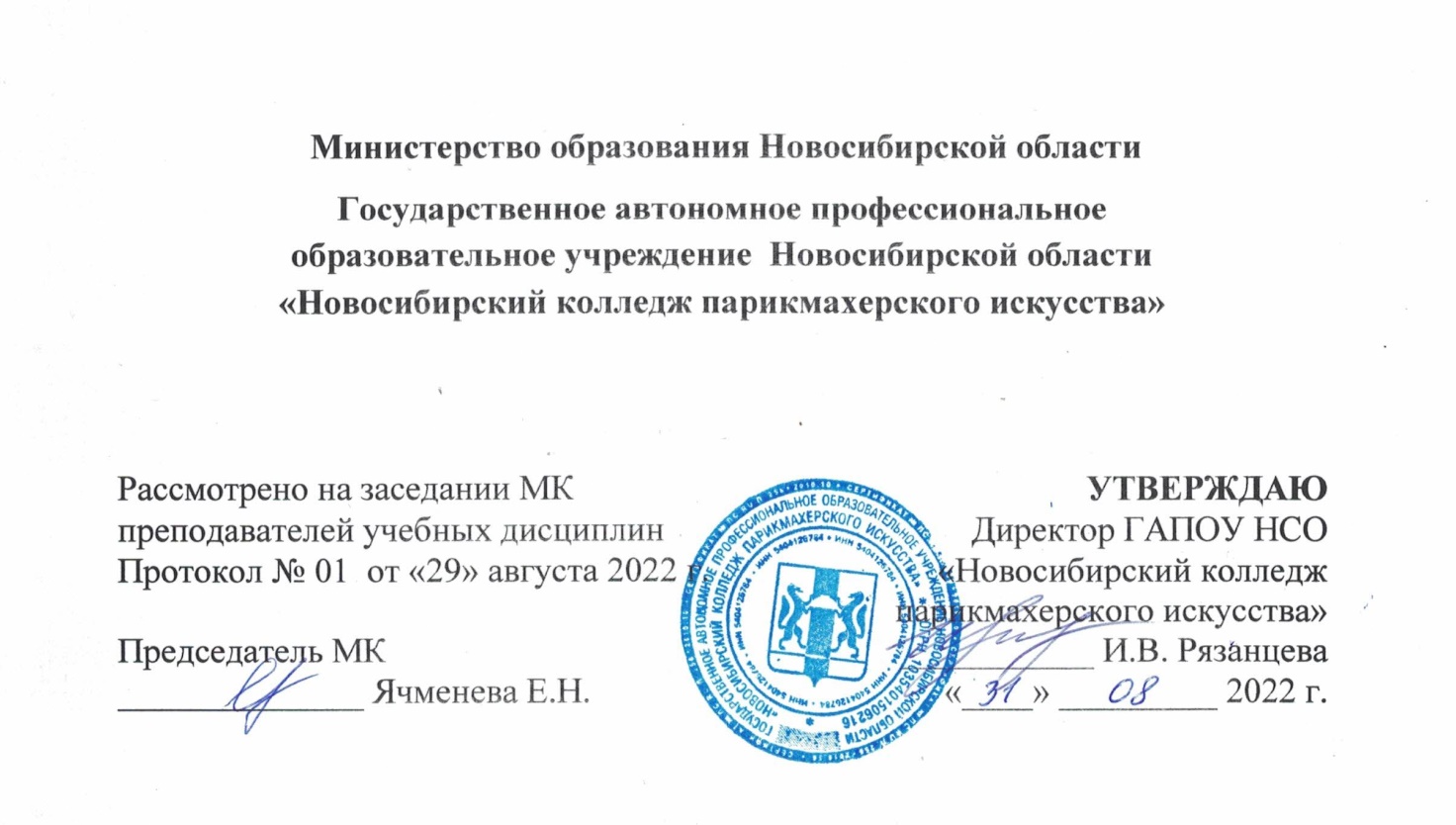 РАБОЧАЯ ПРОГРАММАОБЩЕОБРАЗОВАТЕЛЬНОЙ УЧЕБНОЙ ДИСЦИПЛИНЫОУД.12 ОСНОВЫ ПРОФЕССИОНАЛЬНОЙ ДЕЯТЕЛЬНОСТИ12.02  Естествознаниедля специалистов среднего звена по специальностям43.02.13. Технология парикмахерского искусстваНовосибирск,  2022РАБОЧАЯ  ПРОГРАММА ОБЩЕОБРАЗОВАТЕЛЬНОЙ УЧЕБНОЙ ДИСЦИПЛИНЫ ОУД.12 ОСНОВЫ ПРОФЕССИОНАЛЬНОЙ ДЕЯТЕЛЬНОСТИ, Курс 12.02  Естествознаниедля специалистов среднего звена по специальности43.02.13.Технология парикмахерского искусстваРазработчики:  Алферова Л.С., зам директора по УПР Садовский С.В., преподаватель  физики 1 КК Черницкая Н.В., методист,  преподаватель  медико-биологических дисциплин ВКК	Программа разработана:в соответствии с федеральным государственным стандартом среднего профессионального образования 43.02.13. «Технология парикмахерского искусства», в соответствии с федеральным государственным образовательным стандартом среднего общего образования, в соответствии с Рекомендациями по организации получения СОО в пределах освоения образовательных программ СПО на базе ООО с учетом требований ФГОС и получаемой профессии или специальности СПО (письмо Департамента государственной политики в сфере подготовки рабочих кадров и ДПО Минобрнауки России от 17.03.2015 № 06-259) (в ред. 2017г.),в соответствии с Инструктивно-методическим письмом по организации применения современных методик и программ преподавания по общеобразовательным дисциплинам в системе СПО, учитывающих образовательные потребности обучающихся ОО, реализующих программы СПО (письмо Департамента государственной политики в сфере СПО И ПО Минпросвещения России от 20.07.2020 № 05-772),с учетом Примерной основной образовательной программы среднего общего образования, одобренной решением федерального учебно-методического объединения по общему образованию (протокол от 28 июня 2016 г. № 2/16-з), с учетом Концепции преподавания общеобразовательных дисциплин с учетом профессиональной направленности программ СПО, реализуемых на базе ООО (распоряжение Минпросвещения России от 30.04.2021 № Р-98в соответствии с учебным планом  ГАПОУ НСО «Новосибирский колледж парикмахерского искусства». Программа рассмотрена на заседании методической комиссии преподавателей учебных дисциплин 29 августа 2022 г. (Протокол №1), рекомендована для практического применения в учебном процессе.СодержаниеПОЯСНИТЕЛЬНАЯ ЗАПИСКА	Рабочая программа учебного курса «Естествознание» предназначена для изучения естествознания в ГАПОУ НСО «Новосибирский колледж парикмахерского искусства», реализующем образовательную  программу среднего общего образования в пределах освоения программы подготовки специалистов среднего звена (ППССЗ) по специальности СПО 43.02.13. «Технология парикмахерского искусства» на базе основного общего образования.	Рабочая программа разработана на основе требований ФГОС среднего общего образования, предъявляемых к структуре, содержанию и результатам освоения курса «Естествознание», в соответствии с Рекомендациями по организации получения среднего общего образования в пределах освоения образовательных программ среднего профессионального образования на базе основного общего образования с учетом требований федеральных государственных образовательных стандартов и получаемой профессии или специальности среднего профессионального образования (письмо Департамента государственной политики в сфере подготовки рабочих кадров и ДПО Минобрнауки России от 17.03.2015 № 06-259), с учетом Примерной основной образовательной программы среднего общего образования, одобренной решением федерального учебно-методического объединения по общему образованию (протокол от 28 июня 2016 г. № 2/16-з).	Содержание рабочей программы «Естествознание» направлено на достижение следующих задач:освоение знаний о современной естественно-научной картине мира и методах естественных наук; знакомство с наиболее важными идеями и достижениями естествознания, оказавшими определяющее влияние на развитие техники и технологий;овладение умениями применять полученные знания для объяснения явлений окружающего мира, восприятия информации естественно-научного и профессионально значимого содержания; развитие интеллектуальных, творческих способностей и критического мышления в ходе проведения простейших исследований, анализа явлений, восприятия и интерпретации естественно-научной информации;воспитание убежденности в возможности познания законной природы и использования достижений естественных наук для развития цивилизации и повышения качества жизни;применение естественно-научных знаний в профессиональной деятельности и повседневной жизни для обеспечения безопасности жизнедеятельности; грамотного использования          современных технологий; охраны здоровья, окружающей среды.	В рабочую программу включено содержание, направленное на формирование у обучающихся компетенций, необходимых для качественного освоения ППССЗ на базе основного общего образования с получением среднего общего образования. 	Рабочая программа может использоваться другими профессиональными образовательными организациями, реализующими образовательную программу среднего общего образования в пределах освоения ППССЗ.1.1 ОБЩАЯ ХАРАКТЕРИСТИКА КУРСА «ЕСТЕСТВОЗНАНИЕ»	Курс «Естествознание» имеет интегративный характер, основанный на комплексе естественных наук, таких как физика, химия, биология, предметом которых являются научные знания о разнообразных свойствах объектов природы, которые можно рассматривать как единое целое.	Содержание курса«Естествознание»  направлено на формирование естественно-научных знаний, основанных на них технологии,  формирующих  новый образ жизни. Высокообразованный человек не может дистанцироваться от фундаментальных знаний об     окружающем мире, не рискуя оказаться беспомощным в профессиональной деятельности. Любое перспективное направление деятельности человека прямо или косвенно связано с новой материальной базой и новыми технологиями, и знание их естественно-научной сущности — закон успеха.	Естествознание — неотъемлемая составляющая культуры: определяя мировоззрение человека, оно проникает и в гуманитарную сферу, и в общественную жизнь. Рациональный естественно-научный метод, сформировавшийся в рамках естественных наук, образует естественно-научную картину мира, некое образно-философское обобщение научных знаний.	Основу естествознания представляет физика — наука о природе, изучающая наиболее важные явления, законы и свойства материального мира. В физике устанавливаются универсальные законы, справедливость которых подтверждается не только в земных условиях и в околоземных пространствах, но и во всей Вселенной. В этом заключается один из существенных признаков    физики как фундаментальной науки. Физика занимает особое место среди естественных наук,    поэтому ее принято считать лидером естествознания.	Естествознание как наука о явлениях и законах природы включает также одну из важнейших отраслей — химию.	Химия — наука о веществах, их составе, строении, свойствах, процессах превращения, использовании законов химии в практической деятельности людей, в создании новых материалов.	Биология — составная часть естествознания. Это наука о живой природе. Она изучает растительный, животный мир и человека, используя как собственные методы, так и методы других наук, в частности физики, химии и математики: наблюдения, эксперименты, исследования с помощью светового и электронного микроскопа, обработку статистических данных методами математической статистики и др. Биология выявляет закономерности, присущие жизни во всех ее проявлениях, в том числе обмен веществ, рост, размножение, наследственность, изменчивость, эволюцию и др.	Интегрированный курс «Естествознание», включает три раздела, обладающие    относительной самостоятельностью и целостностью — «Физика», «Химия», «Биология» — что не нарушает привычную логику естественно-научного образования студентов.Эти разделы необходимы будущим парикмахерам-модельерам, так как определяют умение работать с инструментами, в том числе профессиональными электроинструментами, закладывают основы знаний физики и химии красителей и других средств, воздействующих на кожу клиента, знание особенностей строения кожи человека, воздействия биологических и химических факторов на организм человека. Отбор содержания курса осуществлялся на основе следующих принципов: учет возрастных особенностей обучающихся, практическая направленность обучения, формирование знаний, которые обеспечат обучающимся ГАПОУ НСО «Новосибирский колледж парикмахерского искусства» успешную адаптацию к социальной реальности, профессиональной деятельности, исполнению  общегражданских ролей в области обеспечения безопасности жизнедеятельности; грамотного использования современных технологий; охраны здоровья, окружающей среды	В процессе реализации содержания курса «Естествознание» значимо изучение раздела «Физика», который вносит существенный вклад в систему знаний об окружающем мире. Этот раздел является системообразующим для других разделов курса, поскольку физические законы лежат в основе содержания курсов химии и биологии.	При изучении учебного материала по химии и биологии целесообразно акцентировать внимание обучающихся на жизненно важных объектах природы и организме человека. Это гидросфера, атмосфера и биосфера, которые рассматриваются с точки зрения химических составов и свойств, их значения для жизнедеятельности людей, это содержание, освещающее роль    важнейших химических элементов в организме человека, вопросы охраны здоровья, профилактики заболеваний и вредных привычек, последствий изменения среды обитания  человека для человеческой цивилизации.	Заметное место в содержании курса занимает учебный материал, не только формирующий естественно-научную картину мира у студентов, но и раскрывающий практическое значение естественно-научных знаний во всех сферах жизни современного общества, в том числе в гуманитарной сфере.	В целом курс «Естествознание», в содержании которой ведущим компонентом являются научные знания и научные методы познания, позволяет сформировать у обучающихся целостную естественно-научную картину мира, пробудить у них эмоционально-ценностное  отношение к изучаемому материалу, готовность к выбору действий определенной направленности, умение критически оценивать свои и чужие действия и поступки.	Интегрированное содержание курса позволяет преподавателям физики, химии и биологии совместно организовать изучение естествознания, используя имеющиеся частные методики преподавания предмета.	В ГАПОУ НСО «Новосибирский колледж парикмахерского искусства»  естествознание включено в комплексную учебную дисциплину «Основы профессиональной деятельности» и изучается как базовый учебный предмет. В то же время, особенности обучения будущих специалистов индустрии красоты связаны с необходимостью глубокого овладения естественнонаучными знаниями об окружающем мире. Знание физических и химических законов необходимо при освоении профессиональных умений будущими парикмахерами, визажистами, косметологами. Знание биологии необходимо как основа сохранения здоровья клиентов, понимания экологических проблем и путей их преодоления. С целью глубокого овладения естественнонаучными знаниями об окружающем мире как основы формирования профессиональных умений в примерную программу внесены следующие изменения. Перераспределены часы между темами «Основы электродинамики» (уменьшена на 4 ч.) и «Колебания и волны» (увеличена на 4 ч.). Тема «Вселенная и ее эволюция» исключена из учебного курса в связи с введением в учебный процесс учебной дисциплины «Астрономия». Освободившиеся часы (2 ч.) добавлены в тему «Колебания и волны». Изучение общеобразовательного курса «Естествознание» завершается подведением итогов в форме дифференцированного зачета в рамках промежуточной аттестации обучающихся по комплексной учебной дисциплине «Основы профессиональной деятельности» в процессе освоения ППССЗ 43.02.13 Технология парикмахерского искусства с получением среднего общего образования.1.2 МЕСТО КУРСА В УЧЕБНОМ ПЛАНЕ	Курс  «Естествознание» является учебным предметом по выбору из обязательной предметной области «Естественные науки» ФГОС среднего общего образования.	В ГАПОУ НСО «Новосибирский колледж парикмахерского искусства» учебный курс «Естествознание» изучается в общеобразовательном цикле учебного плана ППКРС.  В учебном плане ППКРС место курса «Естествознание» — в составе комплексной дополнительной учебной дисциплины «Основы профессиональной деятельности» ФГОС среднего общего образования, для  специальности СПО «Технология парикмахерского искусства» социально-экономического профиля профессионального образования.1.3 ТРЕБОВАНИЯ К РЕЗУЛЬТАТАМ ОСВОЕНИЯ КУРСА	Освоение содержания курса «Естествознание» обеспечивает достижение обучающимися следующих результатов:Личностные результаты освоения курсаЛичностные результаты в сфере отношений обучающихся к себе, к своему здоровью, к познанию себя:ориентация обучающихся на достижение личного счастья, реализацию позитивных жизненных перспектив, инициативность, креативность, готовность и способность к личностному самоопределению, способность ставить цели и строить жизненные планы;готовность и способность обеспечить себе и своим близким достойную жизнь в процессе самостоятельной, творческой и ответственной деятельности;готовность и способность обучающихся к отстаиванию личного достоинства, собственного мнения;принятие и реализация ценностей здорового и безопасного образа жизни, бережное, ответственное и компетентное отношение к собственному физическому и психологическому здоровью;неприятие вредных привычек: курения, употребления алкоголя, наркотиков.Личностные результаты в сфере отношений обучающихся с окружающими людьми: нравственное сознание и поведение на основе усвоения общечеловеческих ценностей, толерантного сознания и поведения в поликультурном мире, готовности и способности вести диалог с другими людьми, достигать в нем взаимопонимания, находить общие цели и сотрудничать для их достижения; принятие гуманистических ценностей, осознанное, уважительное и доброжелательное отношение к другому человеку, его мнению, мировоззрению;способность к сопереживанию и формирование позитивного отношения к людям, в том числе к лицам с ограниченными возможностями здоровья и инвалидам; бережное, ответственное и компетентное отношение к физическому и психологическому здоровью других людей, умение оказывать первую помощь;формирование выраженной в поведении нравственной позиции, в том числе способности к сознательному выбору добра, нравственного сознания и поведения на основе усвоения общечеловеческих ценностей и нравственных чувств (чести, долга, справедливости, милосердия и дружелюбия); развитие компетенций сотрудничества со сверстниками, детьми младшего возраста, взрослыми в образовательной, общественно полезной, учебно-исследовательской, проектной и других видах деятельности. Личностные результаты в сфере отношений обучающихся к окружающему миру, живой природе, художественной культуре: мировоззрение, соответствующее современному уровню развития науки, значимости науки, готовность к научно-техническому творчеству, владение достоверной информацией о передовых достижениях и открытиях мировой и отечественной науки, заинтересованность в научных знаниях об устройстве мира и общества;готовность и способность к образованию, в том числе самообразованию, на протяжении всей жизни; сознательное отношение к непрерывному образованию как условию успешной профессиональной и общественной деятельности; экологическая культура, бережное отношения к родной земле, природным богатствам России и мира; понимание влияния социально-экономических процессов на состояние природной и социальной среды, ответственность за состояние природных ресурсов; умения и навыки разумного природопользования, нетерпимое отношение к действиям, приносящим вред экологии; приобретение опыта эколого-направленной деятельности;эстетическое отношения к миру, готовность к эстетическому обустройству собственного быта. Личностные результаты в сфере отношений обучающихся к семье и родителям, в том числе подготовка к семейной жизни:ответственное отношение к созданию семьи на основе осознанного принятия ценностей семейной жизни; положительный образ семьи, родительства (отцовства и материнства), интериоризация традиционных семейных ценностей. Личностные результаты в сфере отношения обучающихся к труду, в сфере социально-экономических отношений:осознанный выбор будущей профессии как путь и способ реализации собственных жизненных планов;готовность обучающихся к трудовой профессиональной деятельности как к возможности участия в решении личных, общественных, государственных, общенациональных проблем;потребность трудиться, уважение к труду и людям труда, трудовым достижениям, добросовестное, ответственное и творческое отношение к разным видам трудовой деятельности;готовность к самообслуживанию, включая обучение и выполнение домашних обязанностей.Личностные результаты в сфере физического, психологического, социального и академического благополучия обучающихся:физическое, эмоционально-психологическое, социальное благополучие обучающихся в жизни образовательной организации, ощущение детьми безопасности и психологического комфорта, информационной безопасности.1.3.2 Метапредметные результаты освоения  курсаМетапредметные результаты освоения курса «Естествознание» представлены тремя группами универсальных учебных действий (УУД).Регулятивные универсальные учебные действияВыпускник научится:самостоятельно определять цели, задавать параметры и критерии, по которым можно определить, что цель достигнута;оценивать возможные последствия достижения поставленной цели в деятельности, собственной жизни и жизни окружающих людей, основываясь на соображениях этики и морали;ставить и формулировать собственные задачи в образовательной деятельности и жизненных ситуациях;оценивать ресурсы, в том числе время и другие нематериальные ресурсы, необходимые для достижения поставленной цели;выбирать путь достижения цели, планировать решение поставленных задач, оптимизируя материальные и нематериальные затраты; организовывать эффективный поиск ресурсов, необходимых для достижения поставленной цели;сопоставлять полученный результат деятельности с поставленной заранее целью.2. Познавательные универсальные учебные действияВыпускник научится: искать и находить обобщенные способы решения задач, в том числе, осуществлять развернутый информационный поиск и ставить на его основе новые (учебные и познавательные) задачи;критически оценивать и интерпретировать информацию с разных позиций,  распознавать и фиксировать противоречия в информационных источниках;использовать различные модельно-схематические средства для представления существенных связей и отношений, а также противоречий, выявленных в информационных источниках;находить и приводить критические аргументы в отношении действий и суждений другого; спокойно и разумно относиться к критическим замечаниям в отношении собственного суждения, рассматривать их как ресурс собственного развития;выходить за рамки учебного предмета и осуществлять целенаправленный поиск возможностей для  широкого переноса средств и способов действия;выстраивать индивидуальную образовательную траекторию, учитывая ограничения со стороны других участников и ресурсные ограничения;менять и удерживать разные позиции в познавательной деятельности.Коммуникативные универсальные учебные действияВыпускник научится:осуществлять деловую коммуникацию как со сверстниками, так и со взрослыми (как внутри образовательной организации, так и за ее пределами), подбирать партнеров для деловой коммуникации исходя из соображений результативности взаимодействия, а не личных симпатий;при осуществлении групповой работы быть как руководителем, так и членом команды в разных ролях (генератор идей, критик, исполнитель, выступающий, эксперт и т.д.);координировать и выполнять работу в условиях реального, виртуального и комбинированного взаимодействия;развернуто, логично и точно излагать свою точку зрения с использованием адекватных (устных и письменных) языковых средств;распознавать конфликтогенные ситуации и предотвращать конфликты до их активной фазы, выстраивать деловую и образовательную коммуникацию, избегая личностных оценочных суждений.1.3.3. Предметные результаты освоения курса «Естествознание»   Выпускник на базовом уровне научится:демонстрировать на примерах роль естествознания в развитии человеческой цивилизации; выделять персональный вклад великих ученых в современное состояние естественных наук;грамотно применять естественно-научную терминологию при описании явлений окружающего мира;обоснованно применять приборы для измерения и наблюдения, используя описание или предложенный алгоритм эксперимента с целью получения знаний об объекте изучения;выявлять характер явлений в окружающей среде, понимать смысл наблюдаемых процессов, основываясь на естественно-научном знании; использовать для описания характера протекания процессов физические величины и демонстрировать взаимосвязь между ними;осуществлять моделирование протекания наблюдаемых процессов с учетом границ применимости используемых моделей;критически оценивать, интерпретировать и обсуждать информацию, содержащуюся в сообщениях СМИ, ресурсах Интернета, научно-популярных статьях с точки зрения естественно-научной корректности; делать выводы на основе литературных данных;принимать аргументированные решения в отношении применения разнообразных технологий в профессиональной деятельности и в быту;извлекать из описания машин, приборов и технических устройств необходимые характеристики для корректного их использования; объяснять принципы, положенные в основу работы приборов;организовывать свою деятельность с учетом принципов устойчивого развития системы «природа–общество–человек» (основываясь на знаниях о процессах переноса и трансформации веществ и энергий в экосистеме, развитии и функционировании биосферы; о структуре популяции и вида, адаптациях организмов к среде обитания, свойствах экологических факторов; руководствуясь принципами ресурсосбережения и безопасного применения материалов и технологий; сохраняя биологическое разнообразие);обосновывать практическое использование веществ и их реакций в промышленности и в быту; объяснять роль определенных классов веществ в загрязнении окружающей среды;действовать в рамках правил техники безопасности и в соответствии с инструкциями по применению лекарств, средств бытовой химии, бытовых электрических приборов, сложных механизмов, понимая естественно-научные основы создания предписаний;формировать собственную стратегию здоровьесберегающего (равновесного) питания с учетом биологической целесообразности, роли веществ в питании и жизнедеятельности живых организмов;объяснять механизм влияния на живые организмы электромагнитных волн и радиоактивного излучения, а также действия алкоголя, никотина, наркотических, мутагенных, тератогенных веществ на здоровье организма и зародышевое развитие;выбирать стратегию поведения в бытовых и чрезвычайных ситуациях, основываясь на понимании влияния на организм человека физических, химических и биологических факторов;осознанно действовать в ситуации выбора продукта или услуги, применяя естественно-научные компетенции.Выпускник на базовом уровне получит возможность научиться:выполнять самостоятельные эксперименты, раскрывающие понимание основных естественно-научных понятий и законов, соблюдая правила безопасной работы; представлять полученные результаты в табличной, графической или текстовой форме; делать выводы на основе полученных и литературных данных;осуществлять самостоятельный учебный проект или исследование в области естествознания, включающий определение темы, постановку цели и задач, выдвижение гипотезы и путей ее экспериментальной проверки, проведение эксперимента, анализ его результатов с учетом погрешности измерения, формулирование выводов и представление готового информационного продукта;обсуждать существующие локальные и региональные проблемы (экологические, энергетические, сырьевые и т.д.); обосновывать в дискуссии возможные пути их решения, основываясь на естественно-научных знаниях;находить взаимосвязи между структурой и функцией, причиной и следствием, теорией и фактами при анализе проблемных ситуаций и обосновании принимаемых решений на основе естественно-научных знаний; показывать взаимосвязь между областями естественных наук.СТРУКТУРА И СОДЕРЖАНИЕ КУРСА 2.1 СОДЕРЖАНИЕ КУРСА «ЕСТЕСТВОЗНАНИЕ»РАЗДЕЛ I. ФИЗИКА1.ВведениеФизика — фундаментальная наука о природе. Естественно-научный метод познания, его возможности и границы применимости.Эксперимент и теория в процессе познания природы. Моделирование физических явлений и процессов. Естественно-научная картина мира и ее важнейшие составляющие.Единство законов природы и состава вещества во Вселенной. Открытия в физике — основа прогресса в технике и технологии производства.2.МеханикаКинематика. Механическое движение. Система отсчета. Траектория движения. Путь. Перемещение. Равномерное прямолинейное движение. Скорость. Относительность механического движения. Закон сложения скоростей. Графики движения.Средняя скорость при неравномерном движении. Мгновенная скорость. Равноускоренное прямолинейное движение. Ускорение. Свободное падение тел. Криволинейное движение. Угловая скорость. Равномерное движение по окружности. Центростремительное ускорение.Динамика. Масса и сила. Взаимодействие тел. Законы динамики. Силы в природе. Способы измерения сил. Инерциальная система отсчета. Закон всемирного тяготения. Невесомость.Законы сохранения в механике. Импульс тела. Закон сохранения импульса. Реактивное движение. Механическая работа. Мощность. Работа силы тяготения, силы упругости и силы трения. Механическая энергия. Кинетическая энергия. Кинетическая энергия и работа. Потенциальная энергия в гравитационном поле. Потенциальная энергия упруго деформированного тела. Закон сохранения полной механической энергии.ДемонстрацииОтносительность механического движения.Виды механического движения.Инертность тел.Зависимость ускорения тела от его массы и силы, действующей на тело.Равенство и противоположность направления сил действия и противодействия.Невесомость.Реактивное движение, модель ракеты.Изменение энергии при совершении работы.Практическое занятиеИсследование зависимости силы трения от массы тела.3. Основы молекулярной физики и термодинамикиМолекулярная физика. Атомистическая теория строения вещества. Наблюдения и опыты, подтверждающие атомно-молекулярное строение вещества. Массы и размеры молекул. Тепловое движение частиц вещества. Броуновское движение. Идеальный газ. Температура как мера средней кинетической энергии частиц. Уравнение состояния идеального газа. Изопроцессы и их графики. Объяснение агрегатных состояний вещества и фазовых переходов между ними на основе атомно-молекулярных представлений.Связь между давлением и средней кинетической энергией молекул газа. Работа газа. Модель жидкости. Поверхностное натяжение и смачивание. Кристаллические и аморфные вещества. Жидкие кристаллы.Термодинамика. Внутренняя энергия. Работа и теплоотдача как способы изменения внутренней энергии. Первый и второй законы термодинамики. Принципы действия тепловых машин. КПД тепловых двигателей. Тепловые машины и их применение. Экологические проблемы, связанные с применением тепловых машин, и проблемы энергосбережения.ДемонстрацииДвижение броуновских частиц.Диффузия.Явления поверхностного натяжения и смачивания.Кристаллы, аморфные вещества, жидкокристаллические тела.Изменение внутренней энергии тел при совершении работы.4. Основы электродинамикиЭлектростатика. Взаимодействие заряженных тел. Электрический заряд. Закон сохранения электрического заряда. Закон Кулона. Электростатическое поле, его основные характеристики и связь между ними. Проводники и изоляторы в электростатическом поле. Электрическая емкость конденсатора. Энергия электростатического поля.Постоянный ток. Постоянный электрический ток. Сила тока, напряжение, электрическое сопротивление. Закон Ома для участка цепи и полной электрической цепи. Работа и мощность постоянного тока. Закон Джоуля—Ленца. Тепловое действие электрического тока. Электрический ток в различных средах.Магнитное поле. Магнитное поле и его основные характеристики. Действие магнитного поля на проводник с током. Закон Ампера. Электродвигатель. Сила Лоренца. Явление электромагнитной индукции. Закон электромагнитной индукции. Правило Ленца. Самоиндукция. Индуктивность. Энергия магнитного поля.ДемонстрацииЭлектризация тел.Взаимодействие заряженных тел.Нагревание проводников с током.Опыт Эрстеда.Взаимодействие проводников с током.Действие магнитного поля на проводник с током.Работа электродвигателя.Явление электромагнитной индукции.Практическое занятиеСборка электрической цепи и измерение силы тока и напряжения на ее различных участках.5. Колебания и волныМеханические колебания и волны. Свободные колебания. Период, частота и амплитуда колебаний. Гармонические колебания. Математический и пружинный маятники. Превращение энергии при гармонических колебаниях.Механические волны и их виды. Звуковые волны. Ультразвуковые волны. Ультразвук и его использование в медицине и технике.Электромагнитные колебания и волны. Свободные электромагнитные колебания. Колебательный контур. Формула Томсона. Вынужденные электромагнитные колебания. Гармонические электромагнитные колебания. Электрический резонанс. Переменный ток. Электрогенератор. Получение и передача электроэнергии. Проблемы энергосбережения.Электромагнитное поле. Электромагнитные волны. Скорость электромагнитных волн. Принципы радиосвязи и телевидения. Использование электромагнитных волн различного диапазона в технических средствах связи, медицине, при изучении свойств вещества.Световые волны. Развитие представлений о природе света. Законы отражения и преломления света. Интерференция света. Дифракция света. Дифракционная решетка. Поляризация света. Дисперсия света.Линзы. Формула тонкой линзы. Оптические приборы.ДемонстрацииКолебания математического и пружинного маятников.Работа электрогенератора.Излучение и прием электромагнитных волн.Радиосвязь.Разложение белого света в спектр.Интерференция и дифракция света.Отражение и преломление света.Оптические приборы.Практические занятияИзучение колебаний математического маятника.Изучение интерференции и дифракции света.6. Элементы квантовой физикиКвантовые свойства света. Равновесное тепловое излучение. Квантовая гипотеза Планка. Фотоэлектрический эффект. Уравнение Эйнштейна для внешнего фотоэффекта. Фотон. Давление света. Дуализм свойств света.Физика атома. Модели строения атома. Опыт Резерфорда. Постулаты Бора. Объяснение линейчатого спектра водорода на основе квантовых постулатов Бора. Поглощение и испускание света атомом. Квантовая энергия. Принцип действия и использование лазера. Оптическая спектроскопия как метод изучения состава вещества.Физика атомного ядра и элементарных частиц. Состав и строение атомного ядра. Свойства ядерных сил. Энергия связи и дефект массы атомного ядра. Радиоактивность. Виды радиоактивных превращений. Закон радиоактивного распада. Свойства ионизирующих ядерных излучений. Радиоактивные излучения и их воздействие на живые организмы. Ядерные реакции. Ядерная энергетика. Элементарные частицы. Фундаментальные взаимодействия.ДемонстрацииФотоэффект.Фотоэлемент.Излучение лазера.Линейчатые спектры различных веществ.Счетчик ионизирующих излучений.Темы рефератов (докладов), индивидуальных проектовМатерия, формы ее движения и существования.Первый русский академик М.В.Ломоносов. Искусство и процесс познания.Физика и музыкальное искусство.Цветомузыка.Физика в современном цирке.Физические методы исследования памятников истории, архитектуры и произведений искусства.Нанотехнология как приоритетное направление развития науки и производства в Российской Федерации.РАЗДЕЛ II. ХИМИЯ1. Введение	1.1. Введение	Химическая картина мира как составная часть естественно-научной картины мира. Роль химии в жизни современного общества. Применение достижений современной химии в гуманитарной сфере деятельности общества. Химическое содержание курса«Естествознание» при освоении специальностей СПО социально-экономического и гуманитарного профилей профессионального образования.2. Общая и неорганическая химия	2.1. Основные понятия и законы химии	Предмет химии. Вещество. Атом. Молекула. Химический элемент и формы его существования. Простые и сложные вещества. Отражение химических сюжетов в произведениях художественной литературы и искусства.Демонстрации   Набор моделей атомов и молекул.Измерение вещества. Основные законы химии. Масса атомов и молекул. Относительные атомная и молекулярная массы. Количество вещества. Постоянная Авогадро. Молярная масса. Закон Авогадро. Молярный объем газов. Количественные изменения в химии как частный случай законов перехода количественных изменений в качественные. М. В. Ломоносов — «первый русский университет».Иллюстрации закона сохранения массы вещества.	2.2. Периодический закон и Периодическая система химических элементов Д. И. Менделеева	Открытие Периодического закона. Периодическая система химических элементов Д. И. Менделеева. Значение Периодического закона и Периодической системы химических элементов Д. И. Менделеева для развития науки и понимания химической картины мира. Д. И. Менделеев об образовании и государственной политике.ДемонстрацияРазличные формы Периодической системы химических элементов Д.И.Менделеева.	2.3. Строение вещества	Ковалентная связь: неполярная и полярная. Ионная связь. Катионы и анионы. Металлическая связь. Водородная связь.ДемонстрацияОбразцы веществ и материалов с различными типами химической связи.	2.4.	  Вода. Растворы	Вода в природе, быту, технике и на производстве. Физические и химические свойства воды. Опреснение воды. Агрегатные состояния воды и ее переходы из одного агрегатного состояния в другое.ДемонстрацияФизические свойства воды: поверхностное натяжение, смачивание.	2.5.	 Химические реакции	 Понятие о химической реакции. Типы химических реакций. Скорость реакции и факторы, от которых она зависит.ДемонстрацияХимические реакции с выделением теплоты.	2.6.  Классификация неорганических соединений и их свойства	Оксиды, кислоты, основания, соли. Понятие о гидролизе солей. Среда водных растворов солей: кислая, нейтральная, щелочная. Водородный показатель рН раствора.	2.7.  Металлы и неметаллы	Металлы. Общие физические и химические свойства металлов. Неметаллы. Общая характеристика главных подгрупп неметаллов на примере галогенов. Важнейшие соединения металлов и неметаллов в природе и хозяйственной деятельности человека. Металлы и сплавы как художественный материал. Соединения металлов как составная часть средств изобразительного искусства. Неметаллы и их соединения как составная часть средств изобразительного искусства.ДемонстрацииВзаимодействие металлов с неметаллами (цинка с серой, алюминия с йодом), растворами кислот и щелочей. Горение металлов (цинка, железа, магния) в кислороде.Взаимодействие азотной и концентрированной серной кислот с медью.Восстановительные свойства металлов.Практические занятияОпределение рН раствора солей.Взаимодействие металлов с растворами кислот и солей.3. Органическая химия3.1. Основные понятия органической химии и  теория строения органических соединений	Многообразие органических соединений. Понятие изомерии.	3.2. Углеводороды	Предельные и непредельные углеводороды. Реакция полимеризации. Природные источники углеводородов. Углеводороды как основа международного сотрудничества и важнейший источник формирования бюджета РФ.	3.3. Кислородсодержащие органические вещества	Представители кислородсодержащих органических соединений: метиловый и этиловый спирты, глицерин, уксусная кислота. Жиры как сложные эфиры. Алкоголизм и его отражение в произведениях художественной литературы и изобразительного искусства.Углеводы: глюкоза, крахмал, целлюлоза.	3.4.  Азотсодержащие органические соединения. Полимеры	Амины, аминокислоты, белки. Строение и биологическая функция белков.ДемонстрацииПолучение этилена и его взаимодействие с раствором перманганата калия, бромной водой.Качественная реакция на глицерин.Цветные реакции белков.Пластмассы и волокна. Понятие о пластмассах и химических волокнах. Натуральные, синтетические и искусственные волокна.  Применение полимеров в прикладном и классическом изобразительном искусстве.ДемонстрацияРазличные виды пластмасс и волокон.4. Химия и жизнь	4.1. Химия и организм человека	Химические элементы в организме человека. Органические и неорганические вещества. Основные жизненно необходимые соединения: белки, углеводы, жиры, витамины. Углеводы — главный источник энергии организма. Роль жиров в организме. Холестерин и его роль в здоровье человека. Минеральные вещества в продуктах питания, пищевые добавки. Сбалансированное питание.	4.2. Химия в быту	Вода. Качество воды. Моющие и чистящие средства. Правила безопасной работы со средствами бытовой химии. Роль химических элементов в жизни растений. Удобрения. Химические средства защиты растений.Темы рефератов (докладов), индивидуальных проектовОхрана окружающей среды от химического загрязнения.Растворы вокруг нас.Устранение жесткости воды на промышленных предприятиях.История возникновения и развития органической химии.Средства гигиены на основе кислородсодержащих органических соединений.Синтетические моющие средства: достоинства и недостатки.Окружающая человека среда и ее компоненты: различные взгляды на одну проблему.РАЗДЕЛ III. БИОЛОГИЯБиология – совокупность наук о живой природе. Методы научного познания в биологии1.1.Введение. Свойства и уровни организации жизни.Живая природа как объект изучения биологии. Методы исследования живой природы в биологии. Определение жизни (с привлечением материала из разделов физики и химии). Уровни организации жизни.ДемонстрацииУровни организации жизни.Методы познания живой природы2. Клетка2.1.Клетка как единица жизни. Клеточная теория	История изучения клетки. Основные положения клеточной теории. Клетка — структурно-функциональная (элементарная) единица жизни.	2.2.Химический состав клетки	Биологическое значение химических элементов. Неорганические вещества в составе клетки. Роль воды как растворителя и основного компонента внутренней среды организмов. Углеводы и липиды в клетке. Структура и биологические функции белков. Строение нуклеотидов и структура полинуклеотидных цепей ДНК и РНК, АТФ.	2.3. Строение клетки. Неклеточные формы жизни.	Прокариоты и эукариоты — низшие и высшие клеточные организмы. Основные структурные компоненты клетки эукариот. Клеточное ядро. Функция ядра: хранение, воспроизведение и передача наследственной информации, регуляция химической активности клетки. Структура и функции хромосом. Аутосомы и половые хромосомы.	Вирусы и бактериофаги. Неклеточное строение, жизненный цикл и его зависимость от клеточных форм жизни. Вирусы — возбудители инфекционных заболеваний; понятие об онковирусах. Вирус иммунодефицита человека (ВИЧ). Профилактика ВИЧ-инфекции.	Демонстрации	Строение молекулы белка.	Строение молекулы ДНК.Строение клетки.	Строение клеток прокариот и эукариот.	Строение вируса.	Практические занятия	Наблюдение клеток растений и животных под микроскопом на готовых микропрепаратах и их описание.	Сравнение строения клеток растений и животных.3. Организм	3.1. Организм — единое целое. Обмен веществ и энергии в клетке.	Многообразие организмов.	Обмен веществом и энергией с окружающей средой как необходимое условие существования живых систем. Способность к самовоспроизведению — одна из основных особенностей живых организмов.	3.2. Деление клетки — основа роста, развития и размножения организмов. 	Бесполое размножение. Половой процесс и половое размножение. Оплодотворение, его биологическое значение.	3.3. Индивидуальное развитие организмов.	Понятие об индивидуальном (онтогенез), эмбриональном (эмбриогенез) и пост- эмбриональном развитии. Индивидуальное развитие человека и его возможные нарушения.	3.4. Основные понятия в генетике.	Общие представления о наследственности и изменчивости. Генетическая терминология и символика. 	3.5. Основные закономерности наследственности.	Закономерности наследования. Наследование признаков у человека. Половые хромосомы. Сцепленное с полом наследование. Наследственные болезни человека, их причины и профилактика. Современные представления о гене и геноме.	3.6. Генетические закономерности изменчивости. Классификация форм изменчивости. Влияние мутагенов на организм человека.	Предмет, задачи и методы селекции. Генетические закономерности селекции. Учение Н. И. Вавилова о центрах многообразия и происхождения культурных растений. Биотехнология, ее достижения, перспективы развития.	Демонстрации	Обмен веществ и превращения энергии в клетке.	Деление клетки (митоз, мейоз).	Способы бесполого размножения.Оплодотворение у растений и животных.Индивидуальное развитие организма.Наследственные болезни человека.Влияние алкоголизма, наркомании, курения на наследственность.Мутации.Модификационная изменчивость.Центры многообразия и происхождения культурных растений.Искусственный отбор.Исследования в области биотехнологии.Практические занятияРешение элементарных генетических задач.Анализ и оценка этических аспектов развития некоторых исследований в биотехнологии.4.Вид4.1. Эволюционная теория и ее роль в формировании картины мира.Эволюционная теория и ее роль в формировании современной естественно-научной картины мира. 4.2. Вид, его критерии. Популяция Вид, его критерии. Популяция как структурная единица вида и эволюции. Синтетическая теория эволюции (СТЭ). Движущие силы эволюции в соответствии с СТЭ.Результаты эволюции. Сохранение многообразия видов как основа устойчивого развития биосферы. Причины вымирания видов. Биологический прогресс и биологический регресс.4.3. Гипотезы происхождения и развития жизни. Усложнение живых организмов на Земле в процессе эволюции. Антропогенез и его закономерности. Доказательства родства человека с млекопитающими животными. Экологические факторы антропогенеза: усложнение популяционной структуры вида, изготовление орудий труда, переход от растительного к смешанному типу питания, использование огня. Появление мыслительной деятельности и членораздельной речи. Происхождение человеческих рас.ДемонстрацииКритерии вида.Популяция — структурная единица вида, единица эволюции.Движущие силы эволюции.Возникновение и многообразие приспособлений у организмов.Редкие и исчезающие виды.Движущие силы антропогенеза.Происхождение человека и человеческих рас.Практические занятияОписание особей вида по морфологическому критерию.Анализ и оценка различных гипотез происхождения жизни.Анализ и оценка различных гипотез происхождения человека.5. Экосистемы5.1. Основы экологии. Организм и среда.Предмет и задачи экологии: учение об экологических факторах, учение о сообществах организмов, учение о биосфере.Экологические факторы, особенности их воздействия. Экологическая характеристика вида. Понятие об экологических системах. Цепи питания, трофические уровни. Биогеоценоз как экосистема.5.2. Биосфера — глобальная экосистема. Учение В. И. Вернадского о биосфере. Роль живых организмов в биосфере. Биомасса. Биологический круговорот (на примере круговорота углерода). Основные направления воздействия человека на биосферу. Трансформация естественных экологических систем. Особенности агроэкосистем (агроценозов).ДемонстрацииЭкологические факторы и их влияние на организмы.Межвидовые отношения: паразитизм, хищничество, конкуренция, симбиоз.Ярусность растительного сообщества.Круговорот углерода в биосфере.Заповедники и заказники России.Практические занятияСоставление схем передачи веществ и энергии (цепей питания).Сравнительная характеристика природных экосистем и агроэкосистем своей местности.Решение экологических задач.Анализ и оценка последствий собственной деятельности в окружающей среде, глобальных экологических проблем и путей их решения.ЭкскурсииМногообразие видов. Сезонные изменения в природе (окрестности профессиональной образовательной организации).Естественные и искусственные экосистемы (окрестности профессиональной образовательной организации).Темы рефератов (докладов), индивидуальных проектовНаучно-технический прогресс и проблемы экологии.Биотехнология и генная инженерия — технологии XXI века.Углеводы и их роль в живой природе.Жиры как продукт питания и химическое сырье.Нехватка продовольствия как глобальная проблема человечества и пути ее решения.Дефицит белка в пищевых продуктах и его преодоление в рамках глобальной продовольственной программы.В.И. Вернадский и его учение о биосфере.История и развитие знаний о клетке.Окружающая человека среда и ее компоненты: различные взгляды на одну проблему.Популяция как единица биологической эволюции.Популяция как экологическая единица.Современные взгляды на биологическую эволюцию.Современные взгляды на происхождение человека: столкновение мнений.Современные методы исследования клетки.Среды обитания организмов: причины разнообразия.2.2 ТЕМАТИЧЕСКОЕ ПЛАНИРОВАНИЕ 	При реализации содержания общеобразовательной курса «Естествознание» в пределах освоения ППССЗ по специальности СПО  43.02.13. «Технология парикмахерского искусства» в соответствии с социально-экономическим профилем профессионального образования распределение нагрузки  происходит следующим образом:раздел I. Физика 	максимальная учебная нагрузка обучающихся составляет     – 72 часа,		из них аудиторная (обязательная) нагрузка обучающихся, 			включая практические занятия, 	                       – 48 часов, 		внеаудиторная самостоятельная работа обучающихся  – 24 часа;раздел II. Химия 	максимальная учебная нагрузка обучающихся составляет     – 45 часов,		из них аудиторная (обязательная) нагрузка обучающихся, 			включая практические занятия, 	                       – 30 часов,		внеаудиторная самостоятельная работа обучающихся  – 15 часов;раздел III. Биология	максимальная учебная нагрузка обучающихся составляет     – 45 часов, 		из них аудиторная (обязательная) нагрузка обучающихся, 				включая практические занятия,		             – 30 часов,		внеаудиторная самостоятельная работа обучающихся  – 15 часов.Всего максимальная учебная нагрузка обучающихся составляет    – 162 часа,		из них аудиторная (обязательная) нагрузка обучающихся, 			включая практические занятия, 	                       – 108 часов, 		внеаудиторная самостоятельная работа обучающихся    – 54 часа.2.3 РАБОЧИЙ  ТЕМАТИЧЕСКИЙ ПЛАН2.4 ХАРАКТЕРИСТИКА ОСНОВНЫХ ВИДОВ УЧЕБНОЙ ДЕЯТЕЛЬНОСТИ ОБУЧАЮЩИХСЯРаздел I. ФизикаРаздел II. Химия Раздел III. Биология3. УЧЕБНО-МЕТОДИЧЕСКОЕ И МАТЕРИАЛЬНО-ТЕХНИЧЕСКОЕ ОБЕСПЕЧЕНИЕ РАБОЧЕЙ ПРОГРАММЫ КУРСА «ЕСТЕСТВОЗНАНИЕ»Для освоения рабочей программы курса  «Естествознание» имеются учебный кабинет естественно-математических наук,  обеспечен свободный доступ в Интернет во время учебного занятия и в период внеучебной деятельности обучающихся. 	Помещение кабинета удовлетворяет Санитарно-эпидемиологическим требованиям к организациям воспитания и обучения (СП 2.4.3648-20) и  оснащено типовым оборудованием, указанным в настоящих требованиях, в том числе специализированной учебной мебелью и средствами обучения, достаточными для выполнения требований к уровню подготовки обучающихся. В кабинете имеется мультимедийное оборудование, посредством которого участники образовательного процесса могут просматривать визуальную информацию, создавать презентации, видеоматериалы, иные документы.	В состав учебно-методического и материально-технического обеспечения программы курса «Естествознание» входят:многофункциональный комплекс преподавателя;наглядные пособия (комплекты учебных таблиц, плакатов, портреты выдающихся ученых в области естествознания и т. п.);информационно-коммуникационные средства;экранно-звуковые пособия;комплект электроснабжения кабинетов;технические средства обучения;демонстрационное оборудование (общего назначения и тематические наборы);лабораторное оборудование (общего назначения и тематические наборы, в том числе для постановки демонстрационного и ученического эксперимента, реактивы);статические, динамические, демонстрационные и раздаточные модели, включая натуральные объекты;вспомогательное оборудование;комплект технической документации, в том числе паспорта на средства обучения, инструкции по их использованию и технике безопасности;библиотечный фонд.	В библиотечный фонд входят учебники, учебно-методические комплекты (УМК), обеспечивающие освоение интегрированной курса «Естествознание», рекомендованные или допущенные для использования в профессиональных образовательных организациях, реализующих образовательную рабочую программу среднего общего образования в пределах освоения ППССЗ на базе основного общего образования.  Библиотечный фонд дополнен энциклопедиями, справочниками, научной и научно-популярной литературой естественно-научного содержания.  	В процессе освоения рабочей программы курса «Естествознание» обучающиеся имеют доступ к электронным учебным материалам по естествознанию, имеющимся в свободном доступе в сети Интернет (электронным книгам, практикумам, тестам и др.), сайтам государственных, муниципальных органов власти.4. РЕКОМЕНДУЕМАЯ ЛИТЕРАТУРАДля обучающихсяОсновные источникиРаздел I. ФизикаСамойленко П.И. Естествознание. Физика: учебник для студ. учреждений сред. проф. образования. –6-е изд., стер. – М.: ИЦ «Академия», 2020.Самойленко П.И. Естествознание. Физика: учебник для студентов профессиональных образовательных организаций, осваивающих профессии и специальности СПО. – М.: ИЦ «Академия», 2017.Самойленко П.И. Естествознание. Физика. Сборник задач: учеб. пособие для  студентов профессиональных образовательных организаций, осваивающих профессии и специальности СПО. – М.: ИЦ «Академия», 2017. Раздел II. ХимияГабриелян О.С., Остроумов И.Г. Естествознание. Химия: учебник для студ. учреждений сред. проф. образования. – 2-е изд., стер. – М.: ИЦ «Академия», 2017.Раздел III. БиологияПаршутина Л.А. Естествознание. Биология: учебник для студ. учреждений сред. проф. образования. – 2-е изд., стер. – М.: ИЦ «Академия», 2017.Дополнительные источникиГорелов, А. А. Концепции современного естествознания : учеб. пособие для СПО / А. А. Горелов. — 4-е изд., перераб. и доп. — М. : Издательство Юрайт, 2019. — 355 с.Гусейханов М.К. Естествознание: учебник и практикум для СПО / М. К. Гусейханов. — 8-е изд., перераб. и доп. — М. : Издательство Юрайт, 2017. — 442 с.Еремченко О.З. Биология: учение о биосфере : учеб. пособие для СПО / О.З. Еремченко. — 3-е изд., перераб. и доп. — М. : Издательство Юрайт, 2019. — 236 с.Свиридов В.В. Естествознание: учеб. пособие для СПО / В.В. Свиридов, Е.И. Свиридова ; под ред. В. В. Свиридова. — 3-е изд., испр. и доп. — М. : Издательство Юрайт, 2019. — 310 с.Смирнова, М. С. Естествознание: учебник и практикум для СПО / М. С. Смирнова, М. В. Нехлюдова, Т. М. Смирнова. — 2-е изд. — М. : Издательство Юрайт, 2017. — 332 с.Для преподавателейОб образовании в Российской Федерации: федер. закон от 29.12. 2012 № 273-ФЗ (в действ. ред.)Приказ Министерства образования и науки РФ от 17.05.2012 № 413 «Об утверждении федерального государственного образовательного стандарта среднего (полного) общего образования».Приказ Министерства образования и науки РФ от 29.12.2014 № 1645 «О внесении изменений в Приказ Министерства образования и науки Российской Федерации от 17.05.2012 № 413 “Об утверждении федерального государственного образовательного стандарта среднего (полного) общего образования”».Приказ Министерства образования и науки РФ от 31 декабря 2015 г. № 1578 "О внесении изменений в федеральный государственный образовательный стандарт среднего общего образования, утвержденный приказом Министерства образования и науки Российской Федерации от 17 мая 2012 г. № 413"Письмо Департамента государственной политики в сфере подготовки рабочих кадров и ДПО Министерства образования и науки РФ от 17.03.2015 № 06-259 «Рекомендации по организации получения среднего общего образования в пределах освоения образовательных программ среднего профессионального образования на базе основного общего образования с учетом требований федеральных государственных образовательных стандартов и получаемой профессии или специальности среднего профессионального образования».Примерная основная образовательная программа среднего общего образования, одобренная решением федерального учебно-методического объединения по общему образованию (протокол от 28 июня 2016 г. № 2/16-з).Естествознание: учебник для СПО / В. Н. Лавриненко [и др.] ; под редакцией В.Н. Лавриненко. — 5-е изд., перераб. и доп. — Москва: Издательство Юрайт, 2019. — 462 с. Канке В.А. Концепции современного естествознания: учебник для академического бакалавриата / В. А. Канке, Л. В. Лукашина. — М.: Издательство Юрайт, 2016. — 338 с. Козина, Е. Ф. Естествознание с методикой преподавания. Практикум : учеб. пособие для СПО / Е. Ф. Козина. — 2-е изд., испр. и доп. — М. : Издательство Юрайт, 2018. — 256 с.Козина Е.Ф. Методика преподавания естествознания. Практикум : учеб. пособие для академического бакалавриата / Е. Ф. Козина. — 2-е изд., испр. и доп. — М. : Издательство Юрайт, 2019. — 256 с.Концепции современного естествознания: учебник для академического бакалавриата / С. А. Лебедев [и др.] ; под общ. ред. С. А. Лебедева. — 4-е изд., испр. и доп. — М.: Издательство Юрайт, 2019. — 374 с.Шуталева, А.В. Философские проблемы естествознания: учебное пособие для СПО/ А. В. Шуталева. - Москва : Издательство Юрайт, 2020. — 163 с.Интернет-ресурсыwww.class-fizika.ru («Классная доска для любознательных»). www.interneturok.ru  («Видеоуроки по предметам школьной программы»).www.pvg.mk.ru (олимпиада «Покори Воробьевы горы»).www.alhimikov.net   (Образовательный сайт для школьников).www.chem.msu.su  (Электронная библиотека по химии).www.hvsh.ru  (журнал «Химия в школе»). www.hij.ru (журнал «Химия и жизнь») www.biology.asvu.ru  (Вся биология. Современная биология, статьи, новости, библиотека). http://window.edu.ru/  (Единое окно доступа к образовательным ресурсам Интернета.  https://academia-moscow.ru/ (электронная библиотека колледжа).Стр.1. Пояснительная записка1. Пояснительная записка41.1 Общая характеристика курса «Естествознание»51.2 Место курса в учебном плане71.3 Требования к результатам освоения курса82. Структура и содержание курса2. Структура и содержание курса132.1 Содержание курса «Естествознание»13       Раздел I. Физика13       Раздел II. Химия17       Раздел III. Биология202.2 Тематическое планирование   2.2 Тематическое планирование   242.3 Рабочий тематический план252.4 Характеристика основных видов учебной деятельности обучающихся 273. Учебно-методическое и материально-техническое обеспечение рабочей программы курса «Естествознание»3. Учебно-методическое и материально-техническое обеспечение рабочей программы курса «Естествознание»334. Рекомендуемая литература4. Рекомендуемая литература34№ п/пСодержание обучения. Наименование разделов и темКол-во часовРаздел I. ФизикаАудиторные занятия1 курс 1 семестрВведение 1Механика 13Основы молекулярной физики и термодинамики 3Итого за 1 семестр171 курс 2 семестрОсновы молекулярной физики и термодинамики (прод.)7Основы электродинамики 10Колебания и волны 10Элементы квантовой физики 4Итого за 2 семестр31Итого за 1 курс48Внеаудиторная самостоятельная работаПодготовка устных выступлений по заданным темам, эссе, докладов, рефератов, индивидуального проекта с использованием информационных технологий, экскурсии и др.24Промежуточная аттестация в форме дифференцированного зачетаПромежуточная аттестация в форме дифференцированного зачетаПромежуточная аттестация в форме дифференцированного зачетаВсего 72Раздел II. ХимияАудиторные занятия1 курс 1 семестр1Введение 22Общая и неорганическая химия162.1Основные понятия и законы химии22.2Периодический закон и Периодическая система химических элементов Д. И. Менделеева22.3Строение вещества2Итого за 1 семестр81 курс 2 семестрОбщая и неорганическая химия (продолжение)2.4Вода. Растворы . 22.5Химические реакции22.6Классификация неорганических соединений и их свойства22.7Металлы и неметаллы43Органическая химия      83.1Основные понятия органической химии и  теория строения органических соединений.23.2Углеводороды и их природные источники23.3Кислородсодержащие органические вещества23.4Азотсодержащие органические соединения. Полимеры24Химия и жизнь44.1Химия и организм человека24.2Химия в быту2Итого за 2 семестр22Итого за 1 курс 30Внеаудиторная самостоятельная работаВнеаудиторная самостоятельная работаВнеаудиторная самостоятельная работаЧтение текста учебника; конспектирование;  составление плана ответа, ответы на контрольные вопросы;  составление таблицы; решение задач; работа с  источниками дополнительной литературы -  реферирование, подготовка сообщений, докладов, презентаций; индивидуальных проектов.15Промежуточная аттестация в форме дифференцированного зачетаПромежуточная аттестация в форме дифференцированного зачетаПромежуточная аттестация в форме дифференцированного зачетаВсего 45Раздел III. БиологияАудиторные занятия1 курс 2 семестр1Биология — совокупность наук о живой природе. Методы научного познания в биологии11.1.Введение. Свойства и уровни организации жизни.12Клетка62.1Клетка как единица жизни. Клеточная теория22.2Химический состав клетки22.3Строение клетки. Неклеточные формы жизни.23Организм123.1Организм — единое целое. Обмен веществ и энергии в клетке.23.2Деление клетки — основа роста, развития и размножения организмов23.3Индивидуальное развитие организмов.23.4.Основные понятия в генетике.23.5Основные закономерности наследственности23.6.Генетические закономерности изменчивости24.Вид64.1.Эволюционная теория и ее роль в формировании картины мира.24.2.Вид, его критерии. Популяция 24.3.Гипотезы происхождения и развития жизни.25.Экосистемы55.1.Основы экологии. Организм и среда.35.2.Биосфера — глобальная экосистема2Итого за 2 семестр30Итого за 1 курс 30Внеаудиторная самостоятельная работаВнеаудиторная самостоятельная работаВнеаудиторная самостоятельная работаЧтение текста учебника, конспекта; конспектирование;  составление плана ответа, письменного отчета об экскурсии;   ответы на контрольные вопросы;  составление таблицы, кроссворда; решение задач; работа с  источниками дополнительной литературы -  реферирование, подготовка сообщений, докладов, текстов памяток, презентаций; выполнение рисунка, схемы;15Промежуточная аттестация в форме дифференцированного зачетаПромежуточная аттестация в форме дифференцированного зачетаПромежуточная аттестация в форме дифференцированного зачетаВсего 45Содержание обученияХарактеристика основных видов деятельности обучающихся (на уровне учебных действий)Раздел I. ФизикаРаздел I. ФизикаВведениеРазвитие способностей ясно и точно излагать свои мысли, логически обосновывать свою точку зрения, воспринимать и анализировать мнения собеседников, признавая право другого человека на иное мнение.Приведение примеров влияния открытий в физике на прогресс в технике и технологии производстваМеханикаМеханикаКинематикаОзнакомление со способами описания механического движения, основной задачей механики.Изучение основных физических величин кинематики: перемещения, скорости, ускорения.Наблюдение относительности механического движения. Формулирование закона сложения скоростей.Исследование равноускоренного прямолинейного движения (на примере свободного падения тел) и равномерного движения тела по окружности.Понимание смысла основных физических величин, характеризующих равномерное движение тела по окружностиДинамикаПонимание смысла таких физических моделей, как материальная точка, инерциальная система отсчета.Измерение массы тела различными способами. Измерение сил взаимодействия тел. Вычисление значения ускорения тел по известным значениям действующих сил и масс тел.Умение различать силу тяжести и вес тела. Объяснение и приведение примеров явления невесомости.Применение основных понятий, формул и законов динамики к решению задачЗаконы сохранения в  механикеОбъяснение реактивного движения на основе закона сохранения импульса. Применение закона сохранения импульса для вычисления изменений скоростей тел при их взаимодействиях. Вычисление работы сил и изменения кинетической энергии тела. Вычисление потенциальной энергии тел в гравитационном поле. Характеристика производительности машин и двигателей с использованием понятия мощностиОсновы молекулярной физики и термодинамикиОсновы молекулярной физики и термодинамикиМолекулярная физикаФормулирование основных положений молекулярнокинетической теории. Выполнение экспериментов, служащих обоснованием молекулярно-кинетической теории. Наблюдение броуновского движения и явления диффузии.Определение параметров вещества в газообразном состоянии на основании уравнения состояния идеального газа. Представление в виде графика изохорного, изобарного и изотермического процессов. Вычисление средней кинетической энергии теплового движения молекул по известной температуре вещества. Измерение влажности воздухаТермодинамикаЭкспериментальное исследование тепловых свойств вещества. Расчет количества теплоты, необходимого для осуществления процесса превращения вещества из одного агрегатного состояния в другое.Расчет изменения внутренней энергии тел, работы и переданного количества теплоты на основании первого закона термодинамики. Объяснение принципов действия тепловых машинОсновы электродинамикиОсновы электродинамикиЭлектростатикаВычисление сил взаимодействия точечных электрических зарядов.Вычисление напряженности и потенциала электрического поля одного и нескольких точечных зарядов.Измерение разности потенциалов.Приведение примеров проводников, диэлектриков и конденсаторов.Наблюдение явления электростатической индукции и явления поляризации диэлектрика, находящегося в электрическом полеПостоянный токИзмерение мощности электрического тока. Измерение ЭДС и внутреннего сопротивления источника тока.Сбор и испытание электрических цепей с различным соединением проводников, расчет их параметровМагнитное полеНаблюдение действия магнитного поля на проводник с током, картинок магнитных полей.Формулирование правила левой руки для определения направления силы Ампера.Вычисление сил, действующих на проводник с током в магнитном поле, объяснение принципа действия электродвигателя. Исследование явления электромагнитной индукцииКолебания и волныКолебания и волныМеханические колебания и волныПриведение примеров колебательных движений. Исследование зависимости периода колебаний математического маятника от его длины, массы и амплитуды колебаний. Определение ускорения свободного падения с помощью математического маятника. Наблюдение колебаний звучащего тела. Приведение значения скорости распространения звука в различных средах.Умение объяснять использование ультразвука в медицинеСодержание обученияХарактеристика основных видов деятельности обучающихся(на уровне учебных действий)1. Введение1. Введение1.1. ВведениеРаскрытие вклада химической картины мира в единую естественно-научную картину мира.Характеристика химии как производительной силы общества2. Общая и неорганическая химия2. Общая и неорганическая химия2.1. Основные понятия и законы химииУмение дать определение и оперировать следующими химическими понятиями: «вещество», «химический элемент», «атом», «молекула», «относительные атомная и молекулярная массы», «ион», «аллотропия», «изотопы», «химическая связь», «электроотрицательность», «валентность», «степень окисления», «моль», «молярная масса», «молярный объем газообразных веществ», «вещества молекулярного и немолекулярного строения», «растворы», «электролит и неэлектролит», «электролитическая диссоциация», «окислитель и восстановитель», «окисление и восстановление», «скорость химической реакции», «химическое равновесие», «углеродный скелет», «функциональная группа», «изомерия»Формулирование законов сохранения массы веществ и постоянства состава веществ. Установление причинно-следственной связи между содержанием этих законов и написанием химических формул и уравнений.2.2. Периодический закон и Периодическая система хими-ческих эле-ментов Д. И. МенделееваРаскрытие физического смысла символики Периодической таблицы химических элементов Д. И. Менделеева (номеров элемента, периода, группы) и установление причинно-следственной связи между строением атома и закономерностями изменения свойств элементов и образованных ими веществ в периодах и группах. Характеристика элементов малых периодов по их положению в Периодической системе Д. И. Менделеева2.3. Строение веществаУстановление зависимости свойств химических веществ от строения атомов образующих их химических элементов. Характеристика важнейших типов химических связей и относительности этой типологии. Объяснение зависимости свойств веществ от их состава и строения кристаллических решеток. 2.4. Вода. Растворы Формулирование основных положений теории электролитической диссоциации и характеристика в свете этой теории свойств основных классов неорганических соединений.2.5. Химические реакцииОбъяснение сущности химических процессов. Классификация химических реакций по различным признакам Выполнение химического эксперимента в полном соответствии с правилами техники безопасности. Отражение химических процессов с помощью уравнений химических реакцийНаблюдение, фиксирование и описание результатов проведенного эксперимента2.6. Класси-фикация не-органических соединений и их свойстваХарактеристика состава, строения и общих свойств важнейших классов неорганических соединений.Использование в учебной и профессиональной деятельности химических терминов и символики.Называние изученных веществ по тривиальной или международной номенклатуре и отражение состава этих соединений с помощью химических формул.2.7. Металлы и неметаллы.Характеристика строения атомов и кристаллов и на этой основе — общих физических и химических свойств металлов и неметаллов. Характеристика состава, строения, свойств, получения и применение важнейших неметалловВыполнение химического эксперимента в полном соответствии с правилами техники безопасности.Наблюдение, фиксирование и описание результатов проведенного эксперимента3. Органическая химия3. Органическая химия3.1. Основные понятия органической химии и  теория строения органических соединений.Использование в учебной и профессиональной деятельности химических терминов и символики. Называние изученных веществ по тривиальной или международной номенклатуре и отражение состава этих соединений с помощью химических формул. Отражение химических процессов с помощью уравнений химических реакций Формулирование основных положений теории химического строения органических соединений и характеристика в свете этой теории свойств важнейших представителей основных классов органических соединений3.2. Углеводороды и их природные источникиИспользование в учебной и профессиональной деятельности химических терминов и символики. Называние изученных веществ по тривиальной или международной номенклатуре и отражение состава этих соединений с помощью химических формул.3.3. Кислородсодержащие органические веществаОписание состава и свойств важнейших представителей органических соединений: метанола и этанола, жиров, мыл, карбоновых кислот (уксусной кислоты), моносахаридов (глюкозы), дисахаридов (сахарозы), полисахаридов (крахмала и целлюлозы), Выполнение химического эксперимента в полном соответствии с правилами техники безопасности. Наблюдение, фиксирование и описание результатов проведенного эксперимента3.4. Азот-содержащие органические соединения. ПолимерыОписание состава и свойств важнейших представителей органических соединений: аминокислот, белков, искусственных и синтетических полимеров Выполнение химического эксперимента в полном соответствии с правилами техники безопасности. Наблюдение, фиксирование и описание результатов проведенного эксперимента4. Химия и жизнь4. Химия и жизнь4.1. Химия и организм человекаПроведение самостоятельного поиска химической информации с использованием различных источников (научно-популярных изданий, компьютерных баз данных, ресурсов Интернета); использование компьютерных технологий для обработки и передачи химической информации  и ее представления в различных формах4.2. Химия в бытуОбъяснение химических явлений, происходящих в природе, быту и на производстве.Соблюдение правил экологически грамотного поведения в окружающей среде.Оценка влияния химического загрязнения окружающей среды на организм человека и другие живые организмыСоблюдение правил безопасного обращения с горючими и токсичными веществами, лабораторным оборудованием.Критическая оценка достоверности химической информации, поступающей из разных источниковСодержание обученияХарактеристика основных видов деятельности обучающихся(на уровне учебных действий)1. Биология — совокупность наук о живой природе. Методы научного познания в биологии1. Биология — совокупность наук о живой природе. Методы научного познания в биологии1.1.Введение. Свойства и уровни организации жизниЗнакомство с объектами изучения биологии.Выявление роли биологии в формировании современной естественно-научной картины мира и практической деятельности людей2. Клетка2. Клетка2.1. Клетка как единица жизни. Клеточная теорияЗнакомство с клеточной теорией строения организмов.2.2. Химический состав клеткиПолучение представления о роли органических и неорганических веществ в клетке2.3. Строение клетки. Неклеточные формы жизни.Знание строения клеток по результатам работы со световым микроскопом.Умение описывать микропрепараты клеток расте-ний. Умение сравнивать строение клеток растений и животных по готовым микропрепаратам3. Организм3. Организм3.1. Организм — единое целое. Обмен веществ и энергии в клетке.Знание причин, вызывающих нарушения в развитии организмов. 3.2. Деление клетки — основа роста, развития и размножения организмовЗнание основных способов размножения организмов, стадий онтогенеза на примере человека.3.3. Индивидуальное развитие организмов.Знание основных способов размножения организ-мов, стадий онтогенеза на примере человека. Знание причин, вызывающих нарушения в развитии организмов3.4. Основные понятия в генетикеУмение пользоваться генетической терминологией и символикой, решать простейшие генетические задачи.3.5 Основные закономерности наследственностиУмение пользоваться генетической терминологией и символикой, решать простейшие генетические задачи.3.6. Генетические закономерности изменчивостиЗнание причин, вызывающих нарушения в развитии организмов Знание особенностей наследственной и ненаследственной изменчивости и их биологической роли в эволюции живого4. Вид4. Вид4.1. Эволюционная теория и ее роль в формировании картины мираРазвитие способностей ясно и точно излагать свои мысли, логически обосновывать свою точку зрения, воспринимать и анализировать мнения собеседников, признавая право другого человека на иное мнение4.2. Вид, его критерии. ПопуляцияУмение проводить описание особей одного вида по морфологическому критерию.4.3.Гипотезы происхождения и развития жизни.Умение анализировать и оценивать различные гипотезы происхождения жизни на Земле. Умение доказывать родство человека и млекопитающих, общность и равенство человеческих рас5.Экосистемы5.Экосистемы5.1. Основы экологии. Организм и среда.Знание основных экологических факторов и их влияния на организмы.Знание отличительных признаков искусственных сообществ — агроэкосистем.Демонстрация умения постановки целей деятельности, планирование собственной деятельности для достижения поставленных целей, предвидения возможных результатов этих действий, организации самоконтроля и оценки полученных результатов. Обучение соблюдению правил поведения в природе, бережному отношению к биологическим объектам (растениям и животным и их сообществам) и их охране5.2 Биосфера — глобальная экосистема. Получение представления о схеме экосистемы на примере биосферы.